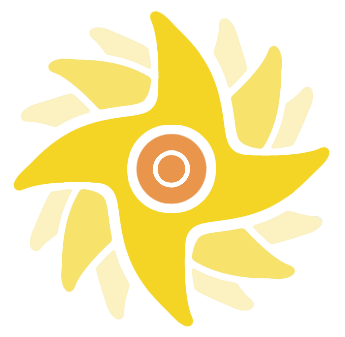 Glossopdale School and Sixth FormNewshaw Lane • Hadfield, Glossop • SK13 2DAhttps://www.glossopdale.schoolGLOSSOPDALE SCHOOL & SIXTH FORM JOB DESCRIPTIONPOST:			Teacher of Sociology & Humanities SCALE:			MPSEFFECTIVE FROM:	January 2021 RESPONSIBLE TO:	Leader of FacultyCurriculum area you will mainly be expected to teach: HumanitiesTHE ROLE OF A SUBJECT TEACHERThe role of a subject teacher is to provide high quality teaching and learning opportunities for all students through:excellent subject knowledgebeing an excellent classroom teacherthe ability to plan and prepare schemes of learningplanning and delivery of engaging and effective lessons that ensures good or better progresshaving a clear understanding of how to ensure all “groups” SEN, Pupil Premium, Most Able and EAL make good progresseffective marking and feedback that leads to progresssetting out high expectations which inspires, motivates and challenges studentsAssessmentThe teacher will fulfil all requirements of the school policy on Assessment, Recording and Reporting.  S/he will assess regularly as a means of monitoring progress, diagnosing weakness, informing future teaching and as a basis for target setting.This will involve working within department and school policies to:establish record keeping procedurescomplete all reports required in the Assessment Cyclecarry out such assessments of learning as required by the National Curriculumpass on to other staff who may teach the students, appropriate assessment of learning data, (e.g. at end of year)carry out end of Key Stage learning assessments prepare students for internal and external learning tests and examinationsreport student progress to more senior staff and parents/carers as required.Special Educational NeedsThe post holder will know the range of student abilities in each class and ensure that all students can, and do, make progress in their learning.  This will involve:being aware of the individual learning needs of the students in each teaching groupensuring that learning resources are appropriate and enable students to access learning at the highest possible levelusing a range of appropriate learning strategies/activities to meet the needs of all studentsworking with Learning Support staff to meet the needs of individual studentsplanning with Learning Support Assistants to manage roles and responsibilitiescontributing to SEN Plans through effective target setting and assessmentExperienceThe post holder will share in the development of the plans and teaching materials which ensure all students have opportunities to make progress. This will involve:sharing in the planning of learning and production of resources with others in the department and in the schoolkeeping abreast of current developments in the subject and related areassharing in the development of teaching strategies and approaches, including the appropriate use of ICTproviding a stimulating classroom environment through display that enhances and celebrates learningClassroom Management Students learn best in an orderly and supportive environment where work is sufficiently challenging to motivate and stimulate them.  They also need to be given clear objectives for their learning and regular feedback.  The best teaching will involve learners being given opportunities to take responsibility for elements of their own learning. All teachers will promote the school’s Aims and Values and implement school policies and procedures in order to establish a secure learning environment.  They will aim for the highest possible standards of work and behaviour at all times.  This will involve:preparing and teaching lessons (and planning homework) which are challenging, engaging and enjoyable in order to ensure maximum progress and learning for all.employing procedures for encouraging good behaviour and managing behaviour in a way that promotes learning for all and which comply with school and faculty procedures.assessing students’ learning in line with department and school policies.implementing the school system for rewardsForm TutorMost teachers are Form Tutors and members of a Year Team.  This will involve:taking responsibility for a tutor group, including the support for learning and welfare of each individual in the groupregistering students and applying strategies to ensure good attendance and punctualityparticipating in assemblies and ensuring form time is used constructively to support learningguiding and counselling members of the tutor groupundertaking other pastoral duties GeneralAll teachers will:be expected to keep themselves up to date with recent education developments and to participate in INSETtake part in break duty rotas and coverparticipate in the school system of lesson observationscontribute to staff coachingAll staff are expected to be courteous to colleagues and students and provide a welcoming environment to parents and other visitors.Glossopdale School & Sixth Form is committed to safeguarding and promoting the welfare of children and young people and expects all staff and volunteers to share this commitment.Please note that this document should be read in conjunction with the Conditions of Employment of School Teachers as outlined in the current DFE School Teacher’s Pay and Conditions Document.Date of Issue:			October 2021 Signed: Headteacher:		…………………………………………………………Signed: Post holder:		…………………………………………………………SAFER RECRUITMENT STATEMENTGlossopdale School & Sixth Form is committed to safeguarding and promoting the welfare of children and young people and expects all staff and volunteers to share this commitment.Key	A - ApplicationI  - InterviewR – ReferencePerson Specification                    Teacher of Sociology & Humanities                                                                           Person Specification                    Teacher of Sociology & Humanities                                                                           Person Specification                    Teacher of Sociology & Humanities                                                                           Selection CriteriaEssential/DesirableAssessmentQUALIFICATIONS AND TRAININGQUALIFICATIONS AND TRAININGHas QTS (if Trainee, teacher evidence of potential to achieve)EARHas an BA or BSc honours degree relevant to the subject EAROr has BEd degree relevant to the subjectDARHas PGCE or GTTPEAHas demonstrated further professional development through qualifications or trainingEAHas demonstrated further qualificationsEAHas level 2 qualifications in English and MathematicsEAHas level 3 qualification in the relevant subjectsDAEXPERIENCEEXPERIENCEExperience of working in a large secondary schoolDAIExperience of teaching Key Stage 3 and Key Stage 4 HumanitiesEAIRExperience of teaching Key Stage 5 SociologyEAIRExperience of teaching a range of abilitiesEAIRExperience of teaching exam classesEAIRSkills and Knowledge of learning and teachingSkills and Knowledge of learning and teachingExcellent subject knowledgeEAIRCan demonstrate a critical understanding of developments in the subject areaEAIExcellent classroom teacherEAIRCan demonstrate good progress for classes taughtEAIRAn ability to plan and prepare schemes of work EAICan plan engaging and effective lessons that ensures good or better learningEAIRCan demonstrate teaching that makes effective use of time and shows good pace and challengeEIHas a clear understanding of how to ensure all “groups” SEN, Most Able, EAL, FSM  make good progressEIRCan demonstrate when and how to differentiateEIUnderstands and can demonstrate high standards of promoting literacy and the correct use of standard English within the relevant subjectEAIUnderstands and can demonstrate what constitutes good Assessment for Learning techniquesEAIUnderstands how to use data to plan effective lessonsEAIGood level of competence in the use of ICT EAICan demonstrate consistently excellent classroom management that ensures students are involved and motivatedEAIRCan maintain good relationships with students, exercise appropriate authority and act decisively when necessary.EAIREnjoys seeing young people learn in a positive climate and is committed to ensuring all are supported in making progressEAIRSets high expectations which inspires, motivates and challenges studentsEAIRCan demonstrate  innovation and exciting approaches to teaching and learningEIKnows and understands what constitutes outstanding learningEIPersonal SkillsPersonal SkillsMakes a positive contribution to the wider life and ethos of the schoolERExcellent organisation skills and can meet deadlines EIRGood interpersonal skills and an ability to communicate effectively with a range of audiencesEIRAn ability to work as an integral part of a teamEIRHas developed effective professional relationships with colleaguesERIs a good listener and can draw on advice from colleagues to improve practiceERA flexible approachERA sense of humourERAn ability to form and maintain positive relationships with students whilst maintaining professional boundariesEIRWillingness to take part in extra-curricular activitiesDIA person with drive and enthusiasmEIRHas an enthusiastic passion for seeing children achieve beyond typical expectationsEAIRIs reliable and trustworthy ERHas an excellent record of attendance ERHas an excellent record of punctualityERSPECIAL REQUIREMENTSSPECIAL REQUIREMENTSSuitability to work in an environment where you will be responsible for promoting and safeguarding the welfare of children and young peopleEAIRSatisfactory Enhanced Disclosures with the Disclosure and Barring ServiceEAIR